§15911.  Community services; conditions of approvalThe state board may approve construction of school buildings without obligating the State to pay a share of the costs of those buildings, if those portions are to be constructed to fulfill a community service need.  [PL 1981, c. 693, §§ 5, 8 (NEW).]1.  Community service.  "Community service" means a service which does not fulfill an educational purpose or which is not restricted to a school-age population.[PL 1981, c. 693, §§ 5, 8 (NEW).]2.  Breakdown of costs.  If construction of facilities to meet a community service need occurs in conjunction with a school construction project, the board shall:A.  Require a breakdown of costs for the entire project; and  [PL 1981, c. 693, §§ 5, 8 (NEW).]B.  Approve a plan as to how operating costs, including repairs, shall be shared by agreement between the municipal officers and the school board.  [PL 1981, c. 693, §§ 5, 8 (NEW).][PL 1981, c. 693, §§5, 8 (NEW).]3.  Findings.  The state board's finding shall become a part of the certificate of approval and shall be the basis on which all costs shall be apportioned between the municipality and the school administrative unit for as long as that portion of the project shall:A.  Continue to serve that community need; and  [PL 1981, c. 693, §§ 5, 8 (NEW).]B.  Remain under the control of persons other than the school board.  [PL 1981, c. 693, §§ 5, 8 (NEW).][PL 1981, c. 693, §§5, 8 (NEW).]4.  Application.  An application from a school administrative unit for approval of a school construction project shall include evidence that approval will result in meeting or helping to meet the total construction and program needs of the area to be served.[PL 1981, c. 693, §§ 5, 8 (NEW).]SECTION HISTORYPL 1981, c. 693, §§5,8 (NEW). The State of Maine claims a copyright in its codified statutes. If you intend to republish this material, we require that you include the following disclaimer in your publication:All copyrights and other rights to statutory text are reserved by the State of Maine. The text included in this publication reflects changes made through the First Regular and First Special Session of the 131st Maine Legislature and is current through November 1, 2023
                    . The text is subject to change without notice. It is a version that has not been officially certified by the Secretary of State. Refer to the Maine Revised Statutes Annotated and supplements for certified text.
                The Office of the Revisor of Statutes also requests that you send us one copy of any statutory publication you may produce. Our goal is not to restrict publishing activity, but to keep track of who is publishing what, to identify any needless duplication and to preserve the State's copyright rights.PLEASE NOTE: The Revisor's Office cannot perform research for or provide legal advice or interpretation of Maine law to the public. If you need legal assistance, please contact a qualified attorney.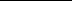 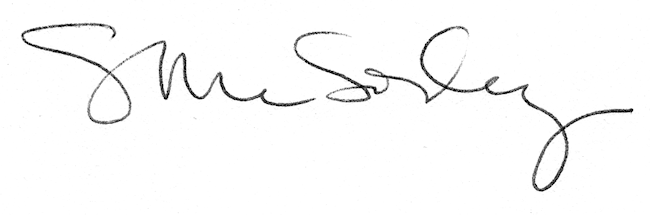 